Supplemental materialsSupplemental Figure 1. CD66b and HE were both measured by the slideToolkit method. Univariable association of CD66b and HE with gender. A. The total number of CD66b positive cells (inverse rank transformed) was significantly higher in male patients in contrast with female patients (p<0.001). B. The total number of nuclei (positive HE staining) was significantly higher in male patients in comparison with female patients (p<0.001)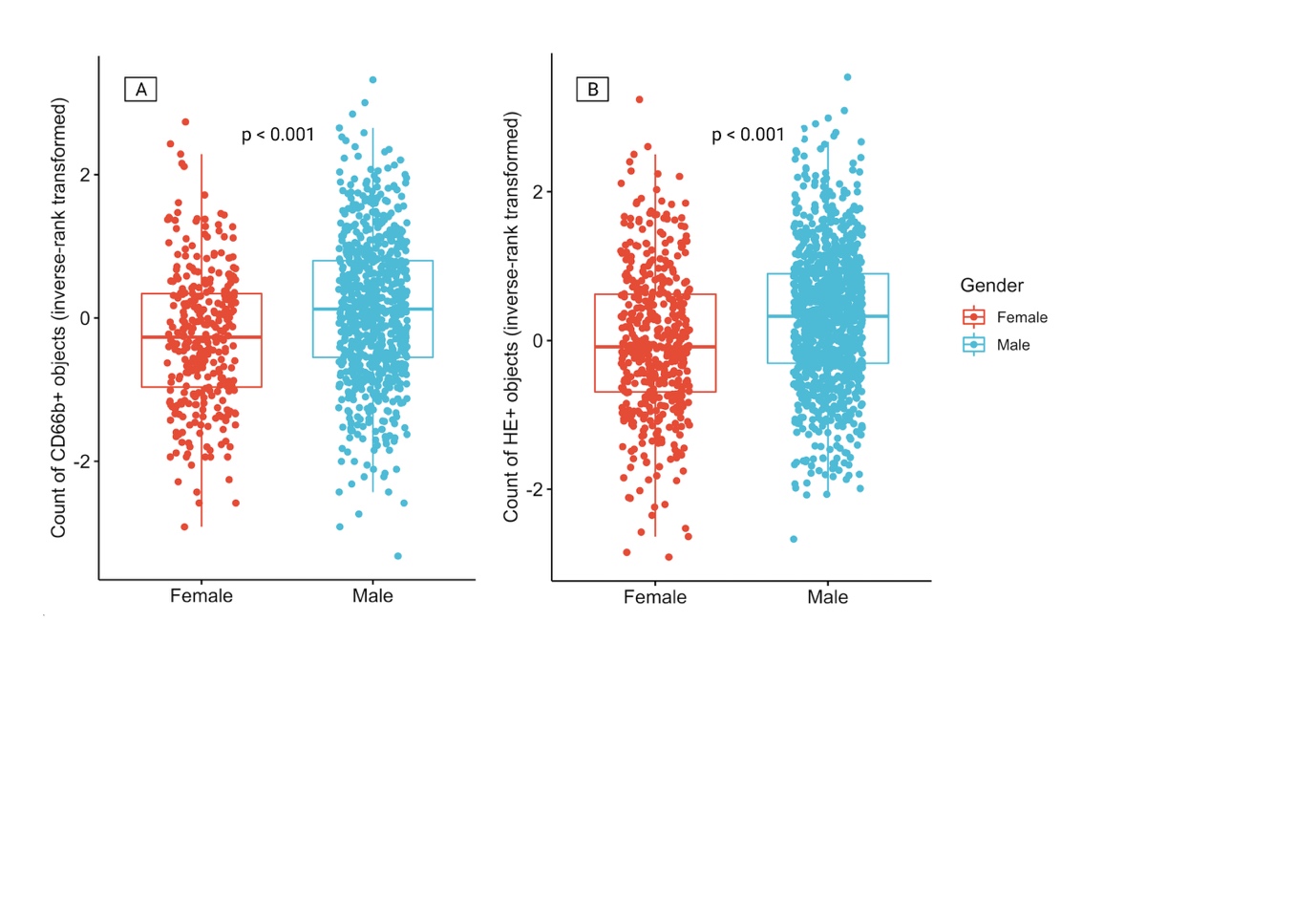 Supplemental Table 1.  Percentage of participant with missing values.    Supplemental Table 2 A. Univariable associations of quantified plaque characteristic with baseline characteristics. Supplemental Table 2 B and C. Univariable associations of quantified plaque characteristic with baseline characteristics, sex stratified.Supplemental Table 3. Univariable and multivariable associations of the other plaque characteristics with pre-procedural neurological symptoms, as derived from logistic regression analyses. Model 1 is unadjusted; Model 2 is adjusted for plaque size and Model 3 is adjusted for plaque size and confounders (Supplemental Table 4). The plaque characteristics and plaque sizes are inverse rank transformed in all analyses.Supplemental Table 4. Overview of the confounders included in the final logistic regression models of the association between the quantified plaque characteristics and pre-procedural symptoms (asymptomatic versus symptomatic patients).Supplemental Table 5. Univariable and multivariable associations of quantified plaque characteristics with new major cardiovascular adverse events within 3-years after surgery, as derived from Cox regression analyses (Model 1: unadjusted, Model 2 adjusted for plaque size and Model 3 for plaque size and confounders (Supplemental Table 6). The quantified plaque characteristics and plaque sizes are inverse rank transformed in all analyses.Supplemental Table 6. Overview of potential confounders included in the final cox regression models of the associations between quantified plaque characteristics and MACE. Supplemental resultsAssociations of other quantified (extra)cellular plaque characteristics, measured by the slideToolkit method, with symptoms and outcomes We also explored the association between other quantified plaque characteristics and symptoms as well as outcomes (Supplemental Table 3 and 5). In contrast to glycophorin C, quantified CD34 levels adjusted for plaque size were associated with lower odds for pre-procedural neurological symptoms (Model 2: OR 0.86, 95%CI 0.75-1.00, p=0.04), however the association disappeared when we corrected for additional confounders (Supplemental Table 3 and 4). The association of quantified CD66b was similar to glycophorin C: unadjusted CD66b was associated with pre-procedural neurological symptoms (Model 1: OR: 1.19, 95%CI:1.03-1.37, p=0.02) (Supplemental Table 3). After adjustment for plaque size and confounders (Supplemental Table 4), CD66b remained associated with pre-procedural neurological symptoms independent of potential confounders (Model 3 OR: 1.23, 95%CI: 1.06-1.43, p=0.008) (Supplemental Table 3). In the sex stratified analysis CD66b was also independently associated with pre-procedural neurological symptoms in males but not in females (Model 3: OR 1.25; 95%CI 1.05-1.49, p=0.01 and model 3: OR1.22, 95%CI 0.89-1.67, p=0.23, for males and females respectively) (Supplemental Table 4). Yet, we found no association between CD66b and outcomes during three years follow-up in either males or females (Supplemental Table 5). In contrast, EVG was found to be independently associated with a higher risk for MACE within 3-years after surgery in the full cohort but also for males only in the sex stratified analysis (Model 3: HR 1.28, 95%CI 1.05-1.56, p=0.02 and Model 3: HR 1.32, 95%CI 1.05-1.67, p=0.02, for the full cohort and males separately, respectively) (Supplemental Table 5).Percentage of participants with missing values before multivariate imputation by chained equations (%)Percentage of participants with missing values after multivariate imputation by chained equations (%)Hospital0.00.0Age0.00.0Gender0.00.0Systolic BP13.32.8Diastolic BP13.42.8Hypertension2.22.2Diabetes mellitus0.00.0Hypercholesterolemia7.47.4Total cholesterol38.75.2HDL45.45.9LDL42.25.8Triglycerides41.95.7BMI3.73.7eGFR5.10.5Smoking Status4.72.6History of coronary artery disease0.10.1History of peripheral artery disease0.30.3History of peripheral intervention(s)0.30.3History of stroke or TIA0.00.0Use of antihypertensive drugs0.20.2Use of statins0.20.2Use of antiplatelet drugs0.40.4Use of oral anticoagulant drugs0.20.2Ipsilateral pre-operative stenosis2.40.3Contralateral stenosis10.61.6BMI = body mass index; BP= blood pressure; mmHg = millimeter of mercury; TIA = transient ischemic attack; HDL= high density lipoprotein; LDL= low density lipoprotein; eGFR = estimated Glomerular filtration rate.BMI = body mass index; BP= blood pressure; mmHg = millimeter of mercury; TIA = transient ischemic attack; HDL= high density lipoprotein; LDL= low density lipoprotein; eGFR = estimated Glomerular filtration rate.BMI = body mass index; BP= blood pressure; mmHg = millimeter of mercury; TIA = transient ischemic attack; HDL= high density lipoprotein; LDL= low density lipoprotein; eGFR = estimated Glomerular filtration rate.GLYC CCD34CD66bCD68SMA HEEVGRho or mean(SD)pRho or mean(SD)pRho or mean(SD)pRho or mean(SD)pRho or mean(SD)pRho or mean(SD)pRho or mean(SD)pHospital<0.001<0.001<0.001<0.001<0.0010.002<0.001Sint. Antonius Nieuwegein0.27 (0.96)0.40 (0.89)-0.30 (0.91)-0.10 (0.90)0.12 (0.93)-0.02 (1.00)0.26 (0.89)UMC Utrecht, Utrecht-0.04 (0.92)-0.05 (0.88)0.32 (0.99)0.13 (1.07)0.13 (0.90)0.28 (0.98)-0.09 (1.01)Date of surgery-0.229<0.001-0.354<0.0010.0070.830.0520.03-0.104<0.001-0.163<0.001-0.0090.72Age (years)0.0370.180.0210.440.0660.030.089<0.0010.0060.81-0.0050.840.0130.58Gender<0.0010.09  <0.001<0.001<0.001<0.001<0.001Female-0.11 (0.92) 0.10 (0.90)-0.27 (0.95)-0.16 (0.99)-0.10 (0.98)-0.03 (0.98)-0.05 (0.99)Male0.19 (0.95)0.19 (0.92)0.12 (1.00)0.10 (0.99)0.11 (0.96)0.30 (0.91)0.13 (0.96)Systolic BP (mmHg)0.0120.670.0400.180.0480.15-0.0090.730.0150.560.0040.89-0.0020.93Diastolic BP (mmHg)0.0360.210.0380.200.0780.020.0240.340.0360.150.0360.190.0430.09Hypertension0.100.040.190.620.670.380.04Yes0.13 (0.96)0.20 (0.90)0.03 (0.98)0.03 (0.99)0.05 (0.97)0.22 (0.93)0.10 (0.97)No0.03 (0.90)0.08 (0.93)-0.06 (1.06)0.00 (1.02)0.03 (0.97)0.17 (0.97)-0.00 (0.96)Hypercholesterolemia0.980.07 0.10   0.75 0.950.810.39Yes0.12 (0.95)0.15 (0.92)0.05 (1.02)0.01 (0.98)0.06 (0.97)0.21 (0.93)0.09 (0.98)No0.12 (0.94)0.25 (0.90)-0.07 (0.97)0.03 (1.04)0.06 (0.95)0.23 (0.93)0.05 (0.95)Smoking Status0.08 0.350.29 0.05 0.54 0.73 0.09Current smoker0.15 (0.93)0.12 (0.90)-0.01 (0.95)-0.04 (1.00)0.07 (0.95)0.20 (0.94)0.09 (0.96)Ex-smoker0.10 (0.98)0.19 (0.93)0.06 (1.05)0.09 (1.02)0.07 (0.96)0.22 (0.95)0.10 (0.99)Never smoked-0.03 (0.91)0.11 (0.92)-0.08 (0.97)-0.00 (0.96)-0.00 (0.99)0.17 (0.93)-0.05 (0.96)Total cholesterol (natural log transformed)  0.0250.460.0580.08-0.0710.06-0.1000.0010.0020.95-0.0130.68-0.0100.75LDL (natural log transformed)  -0.0010.970.0550.12-0.0650.10-0.110<0.0010.0130.69-0.0020.950.0230.48HDL (natural log transformed)  -0.0360.300.0300.39-0.0970.01-0.0780.01-0.0270.38-0.0480.15-0.0690.03Triglycerides (natural log transformed)  0.0080.820.0000.990.0050.90-0.0160.60-0.0240.450.0220.510.0010.98BMI (natural log transformed)  0.0200.46-0.0470.090.0230.460.0700.0030.0470.050.0360.160.0420.08Kidney function (eGFR (mL/min/1.73 m²))0.0290.290.0230.39-0.0150.63-0.0070.770.0220.35-0.0370.150.0490.04Diabetes mellitus0.160.950.400.150.22   0.820.90 Yes0.17 (0.97)0.17 (0.91)-0.05 (0.89)0.08 (0.99)-0.00 (0.96)0.19 (0.92)0.08 (0.99)No0.08 (0.94)0.16 (0.92)0.02 (1.03) 0.01 (1.00)0.06 (0.97)0.20 (0.95)0.07 (0.97)Use of statins0.240.090.38 0.340.350.380.65Yes0.09 (0.96)0.14 (0.91)0.02 (1.01)0.04 (1.00)0.04 (0.97)0.19 (0.94)0.07 (0.97) No0.16 (0.92)0.25 (0.92)-0.05 (0.95)-0.02 (1.02)0.09 (0.96)0.24 (0.96)0.10 (0.96)Use of antihypertensive drugs0.0010.140.380.430.0040.0070.006Yes0.15 (0.96)0.18 (0.91)0.02 (0.98)0.03 (1.01)0.08 (0.96)0.24 (0.93)0.11 (0.97)No-0.05 (0.89)0.10 (0.95)-0.05 (1.05)-0.01 (0.96)-0.07 (0.98)0.08 (0.99)-0.04 (0.98)Use of antiplatelet drugs0.560.70 0.990.760.400.220.14Yes0.11 (0.95)0.17 (0.91)0.00 (0.99) 0.02 (1.00)0.05 (0.97)0.21 (0.95)0.09 (0.97)No0.06 (0.92)0.14 (0.94)0.00 (1.06)0.04 (1.00)-0.01 (0.94)0.12 (0.86)-0.02 (0.95)Use of oral anticoagulant drugs0.310.0070.500.350.200.780.42Yes0.17 (0.93)0.34 (0.94)0.06 (0.99)0.08 (1.02)0.12 (0.99)0.22 (0.87)0.12 (0.94)No0.09 (0.95)0.14 (0.91)-0.00 (1.00)0.02 (1.00)0.04 (0.96)0.20 (0.95)0.07 (0.98) History of coronary artery disease0.0050.390.500.050.240.560.81Yes0.20 (0.97)0.20 (0.96)0.03 (0.99)0.09 (1.01)0.09 (0.96)0.22 (0.98)0.08 (0.98)No0.05 (0.94)0.15 (0.89)-0.01 (1.00)-0.01 (1.00)0.03 (0.97)0.19 (0.93)0.07 (0.97)History of peripheral artery disease0.320.56 0.730.160.300.230.78Yes0.15 (0.96)0.14 (0.95)0.02 (1.01)-0.04 (1.04)0.00 (0.99)0.26 (0.95)  0.06 (1.02)No0.09 (0.95)0.17 (0.91)--0.00 (1.00)0.04 (0.99)0.06 (0.96)0.19 (0.94)0.08 (0.96)History of peripheral intervention(s)0.630.100.130.250.100.220.02Yes0.08 (1.01)0.08 (0.94)-0.09 (1.00)-0.03 (1.02)-0.03 (0.99)0.14 (0.96)  -0.03 (1.01)No0.11 (0.94)0.19 (0.91)0.03 (1.00)0.04 (1.00)0.07 (0.96)0.22 (0.94)0.10 (0.96)History of stroke or TIA0.11 0.780.010.90 0.96 0.550.94Yes0.12 (0.95)0.17 (0.92)0.04 (1.00)0.02 (1.02)0.05 (0.98)0.19 (0.96)0.07 (0.96)No0.02 (0.94)0.15 (0.89)-0.15 (0.96)0.03 (0.92)0.05 (0.90)0.23 (0.89)0.08 (1.00)Ipsilateral stenosis 0.030.0080.190.830.020.080.430-50%0.40 (0.66)0.34 (0.71)0.91 (0.63)0.02 (0.69)-0.14 (1.38)0.99 (1.16)-0.05 (0.90)50-70%-0.12 (0.98)-0.11 (0.97)-0.01 (1.04)0.07 (1.02)-0.16 (0.86)0.11 (1.04)-0.03 (1.05)70-99%0.12 (0.94)0.19 (0.91)-0.00 (1.00)0.01 (0.99)0.06 (0.97)0.21 (0.92)0.08 (0.96)Contralateral stenosis0.300.860.090.490.280.060.550-50%0.14 (0.96)0.20 (0.93)0.03 (0.99)0.00 (0.98)0.06 (0.96)0.24 (0.94) 0.05 (0.98)50-100%0.09 (0.94)0.19 (0.90)-0.08 (0.99) -0.03 (0.98)0.01 (0.97)0.15 (0.93)0.08 (0.92)Male cohortGLYC CCD34CD66bCD68SMA HEEVGRho or meanpRho or meanpRho or meanpRho or meanpRho or meanpRho or meanpRho or meanpHospital<0.001<0.001<0.001<0.0010.0020.01<0.001Sint. Antonius Nieuwegein0.370.44-0.180.000.200.230.35UMC Utrecht, Utrecht0.04-0.020.430.180.030.38-0.06Date of surgery-0.229<0.001-0.354<0.0010.0070.830.0520.03-0.104<0.001-0.163<0.001-0.0090.72Age (years)0.0370.180.0210.440.0660.030.089<0.0010.0060.81-0.0050.840.0130.58Systolic BP (mmHg)0.0120.670.0400.180.0480.15-0.0090.730.0150.560.0040.89-0.0020.93Diastolic BP (mmHg)0.0360.210.0380.200.0780.020.0240.340.0360.150.0360.190.0430.09Hypertension0.320.140.190.620.580.310.07Yes0.220.220.160.100.120.330.16No0.150.130.050.070.090.270.05Hypercholesterolemia0.610.240.190.350.620.580.79Yes0.200.180.160.070.110.310.14No0.230.260.060.130.140.340.12Smoking Status0.150.270.670.070.630.860.06Current smoker0.250.120.110.060.100.300.14Ex-smoker0.180.220.150.160.150.310.15Never smoked0.030.130.05-0.030.080.26-0.07Total cholesterol (natural log transformed)  0.0250.460.0580.08-0.0710.06-0.1000.0010.0020.95-0.0130.68-0.0100.75LDL (natural log transformed)  -0.0010.970.0550.12-0.0650.10-0.110<0.0010.0130.69-0.0020.950.0230.48HDL (natural log transformed)  -0.0360.300.0300.39-0.0970.01-0.0780.01-0.0270.38-0.0480.15-0.0690.03Triglycerides (natural log transformed)  0.0080.820.0000.990.0050.90-0.0160.60-0.0240.450.0220.510.0010.98BMI (natural log transformed)  0.0200.46-0.0470.090.0230.460.0700.0030.0470.050.0360.160.0420.08Kidney function (eGFR (mL/min/1.73 m²))0.0290.290.0230.39-0.0150.63-0.0070.770.0220.35-0.0370.150.0490.04Diabetes mellitus0.120.740.020.750.120.660.93Yes0.280.17-0.020.120.040.280.13No0.170.200.160.100.140.310.13Use of statins0.120.210.970.730.460.120.36Yes0.170.170.120.110.100.280.12No0.280.260.120.080.140.380.18Use of antihypertensive drugs0.010.440.760.850.010.070.05Yes0.240.200.130.110.150.330.16No0.060.150.100.09-0.020.210.03Use of antiplatelet drugs0.860.900.310.870.400.370.08Yes0.200.190.110.100.120.240.15No0.180.200.230.120.060.310.01Use of oral anticoagulant drugs0.240.020.500.580.160.750.98Yes0.290.370.190.140.210.280.13No0.180.160.110.100.100.310.13History of coronary artery disease0.030.210.680.080.270.690.85Yes0.280.240.140.170.150.320.14No0.140.160.110.070.090.300.12History of peripheral artery disease0.490.580.660.260.790.430.52Yes0.230.160.160.040.100.350.16No0.180.200.110.120.120.290.12History of peripheral intervention(s)0.680.300.180.280.280.200.09Yes0.170.130.010.040.050.230.02No0.200.210.150.120.130.320.15History of stroke or TIA0.250.990.070.850.560.710.76Yes0.210.190.150.110.120.300.13No0.120.19-0.010.090.080.320.11Ipsilateral stenosis 0.04<0.0010.130.860.0030.170.150-50%0.180.081.170.05-0.140.99-0.2950-70%-0.07-0.220.000.05-0.180.21-0.0270-99%0.220.230.130.100.140.320.14Contralateral stenosis0.490.620.330.770.740.910.030-50%0.230.210.130.060.110.300.0650-100%0.180.240.060.080.090.300.18Female cohortGLYC CCD34CD66bCD68SMA HEEVGRho or meanpRho or meanpRho or meanpRho or meanpRho or meanpRho or meanpRho or meanpHospital0.002<0.001<0.001<0.0010.310.240.006Sint. Antonius Nieuwegein0.030.31-0.56-0.31-0.06-0.080.07UMC Utrecht, Utrecht-0.25-0.110.040.00-0.140.02-0.17Date of surgery-0.229<0.001-0.354<0.0010.0070.830.0520.03-0.104<0.001-0.163<0.001-0.0090.72Age (years)0.0370.180.0210.440.0660.030.089<0.0010.0060.81-0.0050.840.0130.58Systolic BP (mmHg)0.0120.670.0400.180.0480.15-0.0090.730.0150.560.0040.89-0.0020.93Diastolic BP (mmHg)0.0360.210.0380.200.0780.020.0240.340.0360.150.0360.190.0430.09Hypertension0.010.090.310.430.620.320.13Yes-0.050.15-0.23-0.13-0.080.00-0.01No-0.33-0.05-0.36-0.21-0.13-0.11-0.17Hypercholesterolemia0.350.130.210.400.410.640.22Yes-0.050.09-0.22-0.13-0.06-0.01-0.01No-0.150.23-0.36-0.21-0.13-0.06-0.13Smoking Status0.310.950.650.060.080.520.78Current smoker-0.030.11-0.24-0.240.020.000.01Ex-smoker-0.190.08-0.32-0.16-0.19-0.08-0.06Never smoked-0.110.09-0.200.03-0.090.06-0.03Total cholesterol (natural log transformed)  0.0250.460.0580.08-0.0710.06-0.1000.0010.0020.95-0.0130.68-0.0100.75LDL (natural log transformed)  -0.0010.970.0550.12-0.0650.10-0.110<0.0010.0130.69-0.0020.950.0230.48HDL (natural log transformed)  -0.0360.300.0300.39-0.0970.01-0.0780.01-0.0270.38-0.0480.15-0.0690.03Triglycerides (natural log transformed)  0.0080.820.0000.990.0050.90-0.0160.60-0.0240.450.0220.510.0010.98BMI (natural log transformed)  0.0200.46-0.0470.090.0230.460.0700.0030.0470.050.0360.160.0420.08Kidney function (eGFR (mL/min/1.73 m²))0.0290.290.0230.39-0.0150.63-0.0070.770.0220.35-0.0370.150.0490.04Diabetes mellitus1.000.520.120.060.830.990.85Yes-0.110.15-0.11-0.01-0.12-0.04-0.06No-0.110.09-0.32-0.20-0.09-0.03-0.04Use of statins0.800.250.060.230.610.510.56Yes-0.100.08-0.23-0.13-0.11-0.02-0.03No-0.130.20-0.45-0.26-0.06-0.10-0.10Use of antihypertensive drugs0.030.200.340.280.240.050.07Yes-0.050.14-0.25-0.14-0.070.020.00No-0.28-0.01-0.36-0.23-0.19-0.19-0.19Use of antiplatelet drugs0.180.300.030.990.510.130.70Yes-0.090.12-0.24-0.16-0.09-0.01-0.04No-0.30-0.04-0.67-0.16-0.20-0.24-0.11Use of oral anticoagulant drugs0.640.280.540.690.730.660.20Yes-0.170.25-0.37-0.10-0.150.030.12No-0.100.09-0.26-0.17-0.10-0.04-0.06History of coronary artery disease0.720.380.380.750.620.430.48Yes-0.080.04-0.36-0.18-0.13-0.10-0.10No-0.120.13-0.25-0.15-0.08-0.02-0.03History of peripheral artery disease0.630.770.700.210.070.670.08Yes-0.060.08-0.31-0.26-0.250.01-0.20No-0.120.11-0.27-0.13-0.06-0.04-0.01History of peripheral intervention(s)0.960.200.790.760.260.920.22Yes-0.11-0.02-0.30-0.18-0.19-0.04-0.14No-0.110.14-0.27-0.15-0.07-0.03-0.02History of stroke or TIA0.220.630.070.690.390.630.60Yes-0.090.11-0.23-0.16-0.12-0.04-0.06No-0.220.06-0.45-0.12-0.030.010.00Ipsilateral stenosis 0.120.250.580.240.990.290.360-50%0.941.410.15-0.10-0.151.000.9550-70%-0.350.25-0.040.13-0.10-0.23-0.0870-99%-0.100.09-0.28-0.17-0.090.02-0.05Contralateral stenosis0.210.270.020.050.09<0.0010.020-50%-0.040.18-0.18-0.12-0.040.110.0450-100%-0.160.08-0.45-0.30-0.19-0.24-0.17Pre-procedural symptoms (asymptomatic versus symptomatic)Pre-procedural symptoms (asymptomatic versus symptomatic)Pre-procedural symptoms (asymptomatic versus symptomatic)Pre-procedural symptoms (asymptomatic versus symptomatic)Pre-procedural symptoms (asymptomatic versus symptomatic)Pre-procedural symptoms (asymptomatic versus symptomatic)Model 1Model 1Model 2Model 2Model 3Model 3HR (95% CI)p-valueHR (95% CI)p-valueHR (95% CI)p-valueCD34Full cohort0.91 (0.79-1.04)0.170.86 (0.75-1.00)0.040.99 (0.84-1.17)0.84Male0.91 (0.78-1.07)0.250.86 (0.73-1.02)0.080.94 (0.78-1.14)0.54Female0.93 (0.71-1.21)0.580.87 (0.67-1.15)0.331.16 (0.85-1.58)0.35CD66bFull cohort1.19 (1.03-1.37)0.021.23 (1.06-1.42)0.0071.23 (1.06-1.43)0.008Male1.22 (1.04-1.45)0.021.26 (1.06-1.49)0.0091.25 (1.05-1.49)0.01Female1.20 (0.90-1.60)0.211.28 (0.94-1.73)0.121.22 (0.89-1.67)0.23CD68Full cohort1.03 (0.93-1.14)0.580.95 (0.75-1.20)0.651.06 (0.83-1.37)0.63Male1.03 (0.91-1.16)0.690.94 (0.71-1.23)0.630.92 (0.69-1.21)0.54Female1.11 (0.91-1.37)0.311.01 (0.64-1.57)0.980.87 (0.52-1.46)0.60SMAFull cohort0.95 (0.85-1.06)0.370.92 (0.75-1.13)0.411.18 (0.93-1.49)0.16Male0.98 (0.86-1.12)0.750.92 (0.73-1.17)0.500.99 (0.77-1.28)0.96Female0.93 (0.76-1.14)0.490.93 (0.62-1.40)0.721.35 (0.84-2.16)0.21HEFull cohort0.91 (0.81-1.03)0.130.92 (0.59-1.42)0.701.26 (0.79-2.01)0.34Male0.95 (0.82-1.10)0.500.98 (0.59-1.65)0.941.30 (0.76-2.23)0.33Female0.90 (0.71-1.13)0.350.93 (0.40-2.18)0.871.21 (0.48-3.06)0.69EvGFull cohort0.94 (0.84-1.06)0.301.01 (0.88-1.16)0.920.96 (0.82-1.11)0.55Male0.96 (0.84-1.10)0.580.97 (0.82-1.14)0.690.93 (0.78-1.11)0.44Female0.93 (0.75-1.15)0.501.14 (0.87-1.5)0.351.06 (0.79-1.42)0.71Potential confounders included in the final logistic regression models of the association between quantified plaque characteristics and pre-procedural symptomsGlycophorin CFull cohortPlaque size, date of surgery, date of surgery, gender, smoking status, use of antihypertensive drugs and history of coronary artery disease MalePlaque size, date of surgery, use of antihypertensive drugs and history of coronary artery diseaseFemalePlaque size and date of surgeryCD34Full cohortPlaque size, type of WSI, date of surgery, gender, BMI (log transformed) and history of peripheral intervention(s)MalePlaque size, type of WSI, date of surgery and BMI (log transformed)FemalePlaque size, date of surgery and total cholesterol levels (log transformed)CD66bFull cohortPlaque size, age, gender and contralateral carotid stenosis grade MalePlaque size and ageFemalePlaque size, age, total cholesterol levels (log transformed), use of antihypertensive drugs and contralateral carotid stenosis gradeCD68Full cohortPlaque size, type of WSI, date of surgery, age, gender, smoking status, BMI (log transformed) and history of coronary artery diseaseMalePlaque size, date of surgery, age, BMI (log transformed) and use of antihypertensive drugsFemalePlaque size,date of surgery, age, total cholesterol levels (log transformed) and contralateral carotid stenosis gradeSMAFull cohortPlaque size, type of WSI, date of surgery, gender, BMI (log transformed), use of antihypertensive drugs and history of peripheral intervention(s)MalePlaque size, date of surgery, BMI (log transformed) and use of antihypertensive drugsFemalePlaque size, date of surgery, smoking status, history of peripheral intervention(s) and contralateral carotid stenosis gradeHEFull cohortPlaque size, type of WSI, date of surgery, gender, use of antihypertensive drugs and contralateral carotid stenosis gradeMalePlaque size, type of WSI, date of surgery and use of antihypertensive drugsFemalePlaque size, type of WSI, date of surgery and contralateral carotid stenosis gradeEvGFull cohortPlaque size, type of WSI, gender, use of antihypertensive drugs, smoking status, BMI (log transformed), kidney function and history of peripheral intervention(s)MalePlaque size, type of WSI, use of antihypertensive drugs, BMI (log transformed), kidney function, history of peripheral intervention(s) and contralateral carotid stenosis gradeFemalePlaque size, type of WSI, history of peripheral intervention(s) and contralateral carotid stenosis gradeMACE within a 3-year period after surgeryMACE within a 3-year period after surgeryMACE within a 3-year period after surgeryMACE within a 3-year period after surgeryMACE within a 3-year period after surgeryMACE within a 3-year period after surgeryMACE within a 3-year period after surgeryMACE within a 3-year period after surgeryMACE within a 3-year period after surgeryModel 1Model 1Model 1Model 2Model 2Model 2Model 3Model 3Model 3eventsHR (95% CI)pevents HR (95% CI)pevents HR (95% CI)pCD34Full cohort1611.12 (0.95-1.33)0.181611.11 (0.93-1.32)0.261511.08 (0.90-1.29)0.43Male1191.18 (0.97-1.44)0.091191.19 (0.97-1.45)0.101191.16 (0.95-1.42)0.16Female420.95 (0.67-1.35)0.76420.91 (0.64-1.30)0.60381.11 (0.72-1.70)0.63CD66bFull cohort1241.03 (0.86-1.23)0.781241.10 (0.92-1.32)0.291171.11 (0.92-1.35)0.29Male990.98 (0.80-1.20)0.85991.04 (0.85-1.28)0.69941.07 (0.86-1.33)0.54Female250.99 (0.63-1.54)0.96251.13 (0.72-1.77)0.58231.21 (0.71-2.05)0.46CD68Full cohort2270.98 (0.86-1.12)0.782270.87 (0.66-1.16)0.352100.88 (0.66-1.18)0.39Male1680.99 (0.85-1.15)0.851680.77 (0.56-1.07)0.121560.83 (0.59-1.15)0.26Female590.93 (0.72-1.21)0.58591.25 (0.70-2.21)0.44540.96 (0.54-1.72)0.71SMAFull cohort2260.94 (0.82-1.07)0.332260.89 (0.69-1.16)0.402260.88 (0.68-1.13)0.32Male1670.97 (0.83-1.14)0.711670.84 (0.63-1.14)0.261670.83 (0.61-1.12)0.23Female590.81 (0.62-1.06)0.12591.15 (0.67-1.98)0.62581.16 (0.69-1.95)0.58HEFull cohort1841.07 (0.91-1.25)0.421840.82 (0.48-1.40)0.461800.86 (0.49-1.49)0.58Male1341.10 (0.91-1.33)0.311340.91 (0.48-1.71)0.761330.94 (0.50-1.78)0.89Female500.95 (0.70-1.28)0.72500.58 (0.20-1.67)0.31480.86 (0.27-2.69)0.78EvGFull cohort2161.15 (1.00-1.32)0.042161.21 (1.00-1.46)0.0462051.28 (1.05-1.56)0.02Male1591.21 (1.03-1.43)0.021591.21 (0.98-1.45)0.081451.32 (1.05-1.67)0.02Female570.99 (0.76-1.30)0.95571.27 (0.83-1.95)0.26551.35 (0.88-2.06)0.17Potential confounders included in the final MACE models per plaque characteristic.Glycophorin CFull cohortPlaque size, gender, hypertension, smoking status and history of coronary artery diseaseMalePlaque size, use of antihypertensive drugs, history of coronary artery diseaseFemalePlaque size, hospital, date of surgery and use of antihypertensive drugsCD34Full cohortPlaque size, gender, hypertension, total cholesterol (log transformed), use of anticoagulant drugs and history peripheral intervention(s)MalePlaque size and use of oral anticoagulantsFemalePlaque size, hospital, date of surgery, hypertension, total cholesterol (log transformed) and BMI (log transformed)CD66bFull cohortPlaque size, age, gender, total cholesterol (log transformed), HDL (log transformed) and contralateral carotid stenosis gradeMalePlaque size, age, HDL (log transformed) and history of diabetesFemalePlaque size, hospital, total cholesterol (log transformed), HDL (log transformed) and contralateral carotid stenosis gradeCD68Full cohortPlaque size, age, gender, smoking status, total cholesterol (log transformed), HDL (log transformed) and history of coronary artery diseaseMalePlaque size, age, HDL (log transformed), smoking status and history of coronary artery diseaseFemalePlaque size, hospital, date of surgery, total cholesterol (log transformed), HDL (log transformed), BMI (log transformed), history of diabetes and contralateral carotid stenosis gradeSMAFull cohortPlaque size, gender, use of antihypertensive drugs and history of peripheral intervention(s)MalePlaque size and use of antihypertensive drugsFemalePlaque size, date of surgery, BMI (log transformed) and contralateral carotid stenosis gradeHEFull cohortPlaque size, gender, use of antihypertensive drugs and contralateral carotid stenosis gradeMalePlaque size and use of antihypertensive drugsFemalePlaque size, date of surgery, use of antihypertensive drugs and contralateral carotid stenosis gradeEvGFull cohortPlaque size, gender, HDL (log transformed), use of antihypertensive drugs, kidney function and history of peripheral intervention(s)MalePlaque size, smoking status, HDL (log transformed), kidney function, use of antihypertensive drugs, use of any antiplatelet drug, history of peripheral intervention(s) and contralateral carotid stenosis gradeFemalePlaque size, hospital, BMI (log transformed), kidney function, use of antihypertensive drugs and contralateral carotid stenosis grade